AÇÃO: REUNIÃO COMERCIANTES REGIONAL RIACHOLOCAL: RECOVIP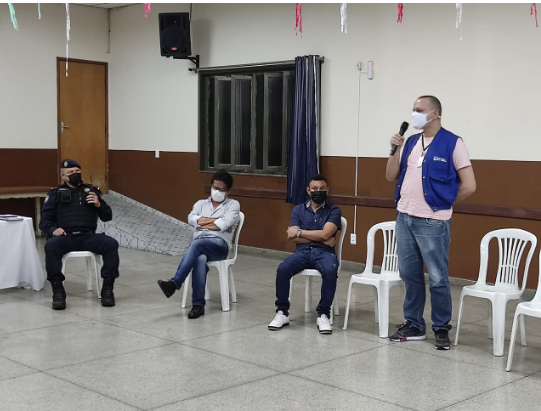 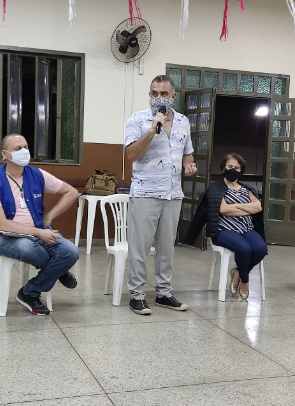 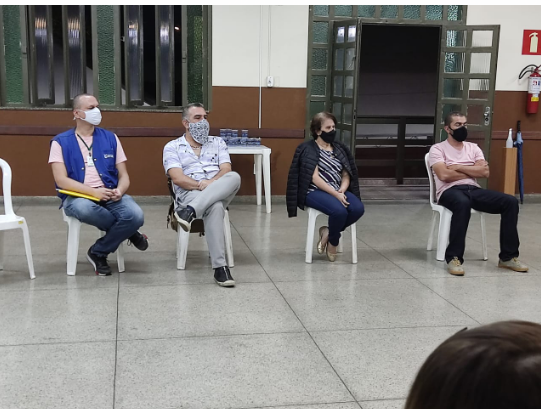 AÇÃO: DISCUSSÃO DE CASO LOCAL: REMOTA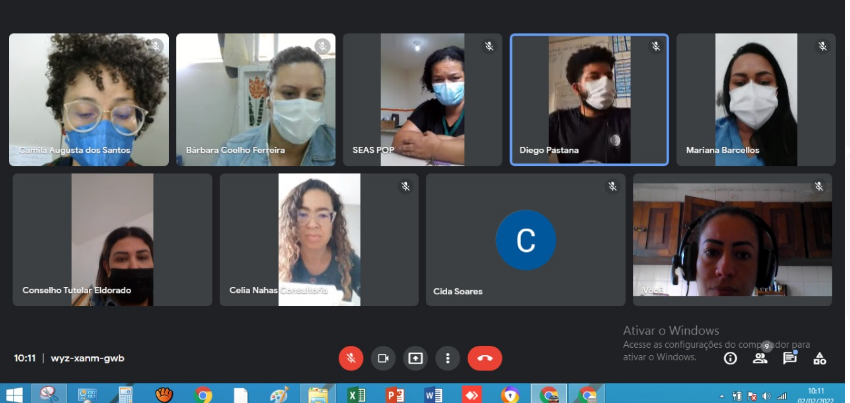 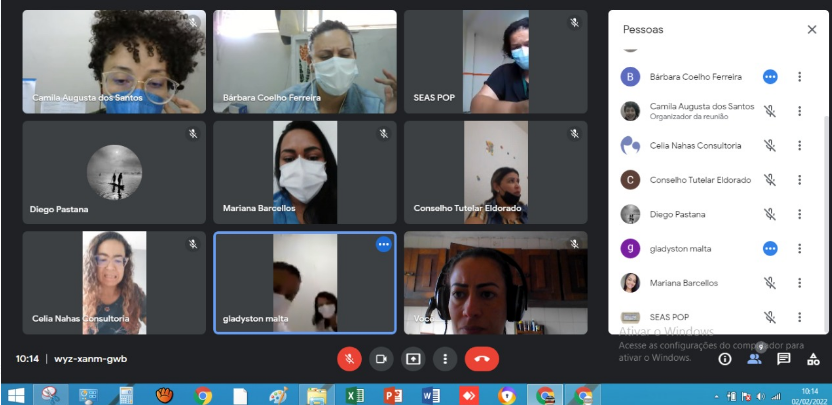 AÇÃO: ACOMPANHAMENTO PARA DOCUMENTAÇÃO-SEASLOCAL: ELDORADO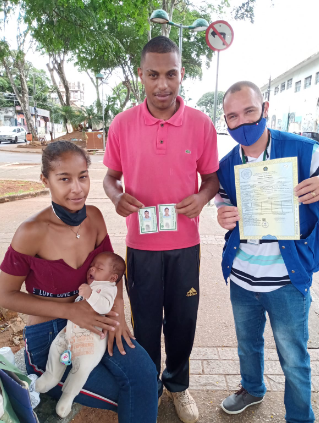 AÇÃO: VISITA CENTRO POP SETE LAGOASLOCAL: CENTRO POP ELDORADO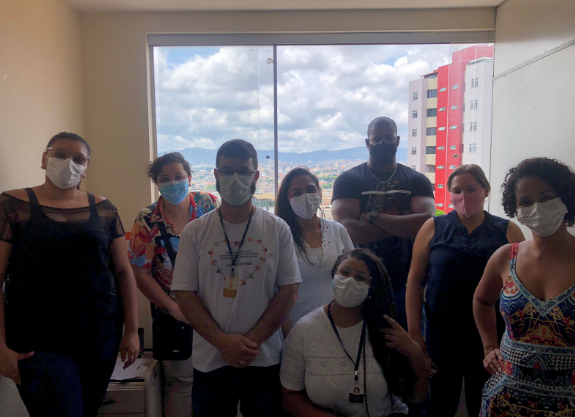 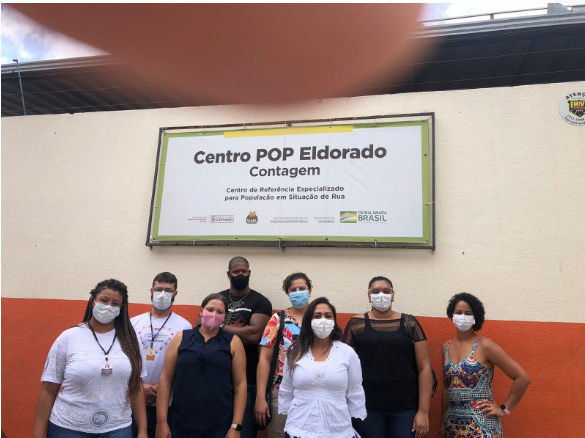 AÇÃO: REUNIÃO DE EQUIPE SEASLOCAL: CENTRO POP ELDORADO 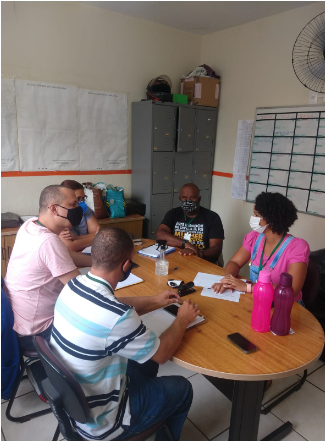 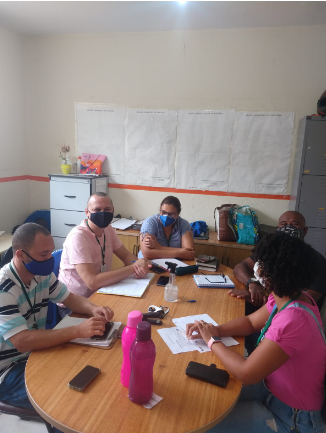 